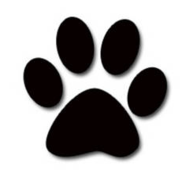 Vicenza Schools UnitedInstallation Advisory Council Agenda1530-1630 (3:30- 4:30) HRS March 2015Vicenza Middle School (Information Center)I.  Call to OrderII. Welcome:  Rachel WilkinsIntroductionsReview minutes from 7 January 2015 III. Community Leader Comments:Garrison Commander ~ COL MenistSchools’ Liaison Officer ~ Beth PotterIV. Old Business Calendar Coordination updateTraffic at High School drop off updateV.  New Business AAFES Lunch Account Delinquencies and Online Payment Options (VMS)VI. Standing School Reports 	A.  Principals: 		Ms. Allison Peltz ~ VES		Ms. Stephanie El Sayed ~ VMS		Mr. David Rudy ~ VHSVII.  Open Session VIII. Meeting Adjourned NEXT IAC MEETING: 7 May at 1500 hours at the High School